      Начни свой бизнес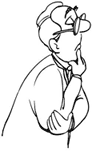 Получить единовременную финансовую помощь может безработный гражданин Российской Федерации, достигший 18-летнего возраста                                      С ЧЕГО НАЧАТЬ?                  Встать на учет в Центр занятости населения в качестве безработного                  Разработать бизнес-план  (консультационная помощь в разработке бизнес-                  плана оказывается специалистами Центра занятости населения)                    Защитить бизнес-план на комиссии в Центре занятости населения          КОГДА КОМИССИЕЙ ПРИНЯТО РЕШЕНИЕ В ВАШУ ПОЛЬЗУ                  Зарегистрировать ИП                  Подать в Центр занятости населения: заявление на получение субсидии на                 создание своего бизнеса с приложением бизнес-плана, необходимых                  документов (http://primadm.ru/economy/enterprise.php), документов о                  расходах, пошлинах и сборахРАЗМЕР СУБСИДИИ СОСТАВЛЯЕТ 70 560 РУБЛЕЙГосударственная единовременная финансовая помощь на содействие самозанятости безработных граждан выдается БЕЗВОЗМЕЗДНО на основании:положительного решения комиссии об утверждении бизнес-планадоговора между центром занятости и безработным гражданиномКонтакты: ГКУ Архангельской области «Центр занятости населения города Архангельска»: г.Архангельск, ул.Гайдара, д.4, корп.1, каб.408                             Телефон: 24-06-55              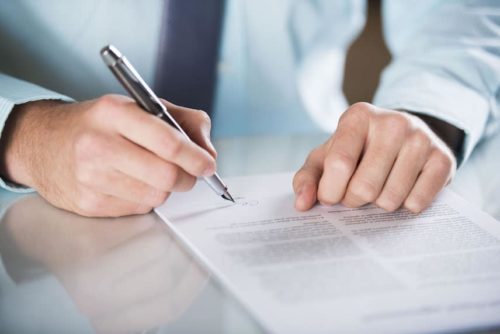 